ПРОТОКОЛ № _____Доп. Вр.                    в пользу                                           Серия 11-метровых                    в пользу                                            Подпись судьи : _____________________ /_________________________ /ПредупрежденияУдаленияПредставитель принимающей команды: ______________________ / _____________________ Представитель команды гостей: _____________________ / _________________________ Замечания по проведению игры ______________________________________________________________________________________________________________________________________________________________________________________________________________________________________________________________________________________________________________________________________________________________________________________________________________________________________________________________________________________________________________________________Травматические случаи (минута, команда, фамилия, имя, номер, характер повреждения, причины, предварительный диагноз, оказанная помощь): _________________________________________________________________________________________________________________________________________________________________________________________________________________________________________________________________________________________________________________________________________________________________________________________________________________________________________Подпись судьи:   _____________________ / _________________________Представитель команды: ______    __________________  подпись: ___________________    (Фамилия, И.О.)Представитель команды: _________    _____________ __ подпись: ______________________                                                             (Фамилия, И.О.)Лист травматических случаевТравматические случаи (минута, команда, фамилия, имя, номер, характер повреждения, причины, предварительный диагноз, оказанная помощь)_______________________________________________________________________________________________________________________________________________________________________________________________________________________________________________________________________________________________________________________________________________________________________________________________________________________________________________________________________________________________________________________________________________________________________________________________________________________________________________________________________________________________________________________________________________________________________________________________________________________________________________________________________________________________________________________________________________________________________________________________________________________________________________________________________________________________________________________________________________________________________________________________________________________________________________________________________________________________________________________________________________________________________________________________________________________________________________________________________________________________________________Подпись судьи : _________________________ /________________________/ 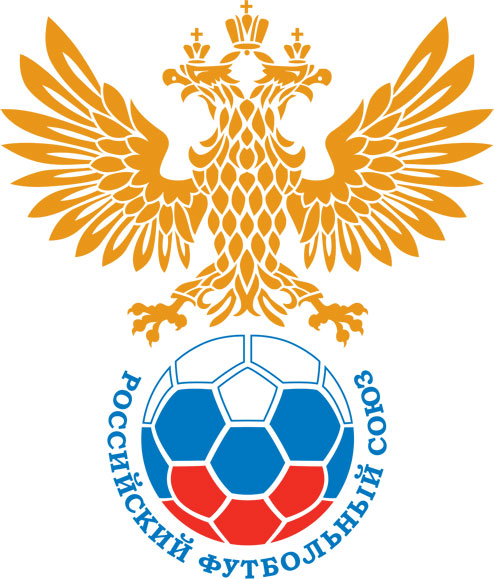 РОССИЙСКИЙ ФУТБОЛЬНЫЙ СОЮЗМАОО СФФ «Центр»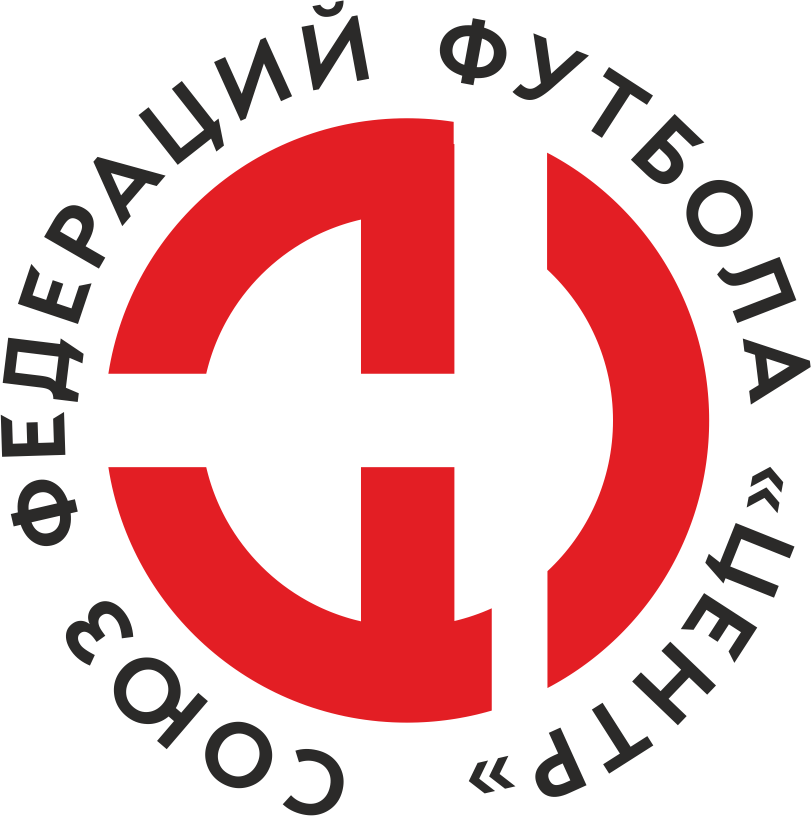    Первенство России по футболу среди команд III дивизиона, зона «Центр» _____ финала Кубка России по футболу среди команд III дивизиона, зона «Центр»Дата:30 октября 2019Калуга-М (Калуга)Калуга-М (Калуга)Калуга-М (Калуга)Калуга-М (Калуга)Русичи-Орёл (Орёл)Русичи-Орёл (Орёл)команда хозяевкоманда хозяевкоманда хозяевкоманда хозяевкоманда гостейкоманда гостейНачало:14:00Освещение:ЕстественноеЕстественноеКоличество зрителей:100Результат:1:4в пользуРусичи-Орёл (Орёл)1 тайм:0:2в пользув пользу Русичи-Орёл (Орёл)Судья:Чуканов Андрей  (Воронеж)кат.1 помощник:Копаев Владимир (Воронеж)кат.2 помощник:Басов Ростислав( Воронеж)кат.Резервный судья:Резервный судья:кат.Инспектор:Рязанцев Павел Михайлович (Курск)Рязанцев Павел Михайлович (Курск)Рязанцев Павел Михайлович (Курск)Рязанцев Павел Михайлович (Курск)Делегат:СчетИмя, фамилияКомандаМинута, на которой забит мячМинута, на которой забит мячМинута, на которой забит мячСчетИмя, фамилияКомандаС игрыС 11 метровАвтогол0:1Максим Серегин Русичи-Орёл (Орёл)20:2Максим Серегин Русичи-Орёл (Орёл)310:3Владислав ВасилюкКалуга-М (Калуга)471:3Сергей ГаласьКалуга-М (Калуга)741:1Максим Николаев 87Мин                 Имя, фамилия                          КомандаОснованиеРОССИЙСКИЙ ФУТБОЛЬНЫЙ СОЮЗМАОО СФФ «Центр»РОССИЙСКИЙ ФУТБОЛЬНЫЙ СОЮЗМАОО СФФ «Центр»РОССИЙСКИЙ ФУТБОЛЬНЫЙ СОЮЗМАОО СФФ «Центр»РОССИЙСКИЙ ФУТБОЛЬНЫЙ СОЮЗМАОО СФФ «Центр»РОССИЙСКИЙ ФУТБОЛЬНЫЙ СОЮЗМАОО СФФ «Центр»РОССИЙСКИЙ ФУТБОЛЬНЫЙ СОЮЗМАОО СФФ «Центр»Приложение к протоколу №Приложение к протоколу №Приложение к протоколу №Приложение к протоколу №Дата:30 октября 201930 октября 201930 октября 201930 октября 201930 октября 2019Команда:Команда:Калуга-М (Калуга)Калуга-М (Калуга)Калуга-М (Калуга)Калуга-М (Калуга)Калуга-М (Калуга)Калуга-М (Калуга)Игроки основного составаИгроки основного составаЦвет футболок: Сине-белые       Цвет гетр: БелыеЦвет футболок: Сине-белые       Цвет гетр: БелыеЦвет футболок: Сине-белые       Цвет гетр: БелыеЦвет футболок: Сине-белые       Цвет гетр: БелыеНЛ – нелюбительНЛОВ – нелюбитель,ограничение возраста НЛ – нелюбительНЛОВ – нелюбитель,ограничение возраста Номер игрокаЗаполняется печатными буквамиЗаполняется печатными буквамиЗаполняется печатными буквамиНЛ – нелюбительНЛОВ – нелюбитель,ограничение возраста НЛ – нелюбительНЛОВ – нелюбитель,ограничение возраста Номер игрокаИмя, фамилияИмя, фамилияИмя, фамилия1Константи Олифиренко Константи Олифиренко Константи Олифиренко 4Дмитрий Демин Дмитрий Демин Дмитрий Демин 8Владислав Василюк Владислав Василюк Владислав Василюк 19Евгений Зайцев (к)Евгений Зайцев (к)Евгений Зайцев (к)20Андрей Косенко Андрей Косенко Андрей Косенко 21Андрей Борзунов Андрей Борзунов Андрей Борзунов 18Эмиль Курмаев Эмиль Курмаев Эмиль Курмаев 5Сергей Милюшин Сергей Милюшин Сергей Милюшин 14Александр Мардарьев Александр Мардарьев Александр Мардарьев 10Давид Агекян Давид Агекян Давид Агекян 9Сергей Галась Сергей Галась Сергей Галась Запасные игроки Запасные игроки Запасные игроки Запасные игроки Запасные игроки Запасные игроки 30Марк ТригубМарк ТригубМарк Тригуб99Владислав БорисенкоВладислав БорисенкоВладислав Борисенко7Нарек МанукянНарек МанукянНарек Манукян40Антон ШабановАнтон ШабановАнтон Шабанов13Алексей АндреевАлексей АндреевАлексей Андреев15Андрей ДмитриевАндрей ДмитриевАндрей Дмитриев77Максим ЛевитинМаксим ЛевитинМаксим ЛевитинТренерский состав и персонал Тренерский состав и персонал Фамилия, имя, отчествоФамилия, имя, отчествоДолжностьДолжностьТренерский состав и персонал Тренерский состав и персонал 1Руслан Владимирович НовиковТренерТренерТренерский состав и персонал Тренерский состав и персонал 2Евгений Сергеевич ЛосевГлавный тренерГлавный тренер3Игорь Семенович ЭлькиндНачальник командыНачальник команды4567ЗаменаЗаменаВместоВместоВместоВышелВышелВышелВышелМинМинСудья: _________________________Судья: _________________________Судья: _________________________11Александр МардарьевАлександр МардарьевАлександр МардарьевАнтон ШабановАнтон ШабановАнтон ШабановАнтон Шабанов292922Сергей МилюшинСергей МилюшинСергей МилюшинНарек МанукянНарек МанукянНарек МанукянНарек Манукян2929Подпись Судьи: _________________Подпись Судьи: _________________Подпись Судьи: _________________33Антон ШабановАнтон ШабановАнтон ШабановАлексей АндреевАлексей АндреевАлексей АндреевАлексей Андреев5353Подпись Судьи: _________________Подпись Судьи: _________________Подпись Судьи: _________________44Евгений ЗайцевЕвгений ЗайцевЕвгений ЗайцевМарк ТригубМарк ТригубМарк ТригубМарк Тригуб717155Давид АгекянДавид АгекянДавид АгекянВладислав БорисенкоВладислав БорисенкоВладислав БорисенкоВладислав Борисенко767666Владислав ВасилюкВладислав ВасилюкВладислав ВасилюкАндрей ДмитриевАндрей ДмитриевАндрей ДмитриевАндрей Дмитриев797977        РОССИЙСКИЙ ФУТБОЛЬНЫЙ СОЮЗМАОО СФФ «Центр»        РОССИЙСКИЙ ФУТБОЛЬНЫЙ СОЮЗМАОО СФФ «Центр»        РОССИЙСКИЙ ФУТБОЛЬНЫЙ СОЮЗМАОО СФФ «Центр»        РОССИЙСКИЙ ФУТБОЛЬНЫЙ СОЮЗМАОО СФФ «Центр»        РОССИЙСКИЙ ФУТБОЛЬНЫЙ СОЮЗМАОО СФФ «Центр»        РОССИЙСКИЙ ФУТБОЛЬНЫЙ СОЮЗМАОО СФФ «Центр»        РОССИЙСКИЙ ФУТБОЛЬНЫЙ СОЮЗМАОО СФФ «Центр»        РОССИЙСКИЙ ФУТБОЛЬНЫЙ СОЮЗМАОО СФФ «Центр»        РОССИЙСКИЙ ФУТБОЛЬНЫЙ СОЮЗМАОО СФФ «Центр»Приложение к протоколу №Приложение к протоколу №Приложение к протоколу №Приложение к протоколу №Приложение к протоколу №Приложение к протоколу №Дата:Дата:30 октября 201930 октября 201930 октября 201930 октября 201930 октября 201930 октября 2019Команда:Команда:Команда:Русичи-Орёл (Орёл)Русичи-Орёл (Орёл)Русичи-Орёл (Орёл)Русичи-Орёл (Орёл)Русичи-Орёл (Орёл)Русичи-Орёл (Орёл)Русичи-Орёл (Орёл)Русичи-Орёл (Орёл)Русичи-Орёл (Орёл)Игроки основного составаИгроки основного составаЦвет футболок: Зеленые   Цвет гетр:  ЗеленыеЦвет футболок: Зеленые   Цвет гетр:  ЗеленыеЦвет футболок: Зеленые   Цвет гетр:  ЗеленыеЦвет футболок: Зеленые   Цвет гетр:  ЗеленыеНЛ – нелюбительНЛОВ – нелюбитель,ограничение возрастаНЛ – нелюбительНЛОВ – нелюбитель,ограничение возрастаНомер игрокаЗаполняется печатными буквамиЗаполняется печатными буквамиЗаполняется печатными буквамиНЛ – нелюбительНЛОВ – нелюбитель,ограничение возрастаНЛ – нелюбительНЛОВ – нелюбитель,ограничение возрастаНомер игрокаИмя, фамилияИмя, фамилияИмя, фамилия16Максим Сафонов  Максим Сафонов  Максим Сафонов  3Александр Дурнев  Александр Дурнев  Александр Дурнев  24Дмитрий Копылов  Дмитрий Копылов  Дмитрий Копылов  6Роберти Александриа Роберти Александриа Роберти Александриа 12Евгений Симаков  Евгений Симаков  Евгений Симаков  14Даниил Умрихин Даниил Умрихин Даниил Умрихин 5Дмитрий Меркулов Дмитрий Меркулов Дмитрий Меркулов 7Иван Щербаков (к)Иван Щербаков (к)Иван Щербаков (к)23Егор Ручкин  Егор Ручкин  Егор Ручкин  18Никита Красов Никита Красов Никита Красов 11Максим Серегин  Максим Серегин  Максим Серегин  Запасные игроки Запасные игроки Запасные игроки Запасные игроки Запасные игроки Запасные игроки 1Антон Александрин Антон Александрин Антон Александрин 22Илья УспенскийИлья УспенскийИлья Успенский17Никита НовиковНикита НовиковНикита Новиков9Максим Николаев Максим Николаев Максим Николаев 19Данила АлехинДанила АлехинДанила Алехин15Михаил Морозов Михаил Морозов Михаил Морозов Тренерский состав и персонал Тренерский состав и персонал Фамилия, имя, отчествоФамилия, имя, отчествоДолжностьДолжностьТренерский состав и персонал Тренерский состав и персонал 1Евгений Викторович ПоляковТренер Тренер Тренерский состав и персонал Тренерский состав и персонал 2Евгений Сергеевич Харин Массажист Массажист 34567Замена Замена ВместоВместоВышелМинСудья : ______________________Судья : ______________________11Максим Серегин Максим Серегин Максим Николаев 4622Максим Сафонов Максим Сафонов Антон Александрин 46Подпись Судьи : ______________Подпись Судьи : ______________Подпись Судьи : ______________33Егор Ручкин Егор Ручкин Данила Алехин56Подпись Судьи : ______________Подпись Судьи : ______________Подпись Судьи : ______________44Дмитрий МеркуловДмитрий МеркуловНикита Новиков5655Даниил УмрихинДаниил УмрихинМихаил Морозов 6066Александр Дурнев Александр Дурнев Илья Успенский6777        РОССИЙСКИЙ ФУТБОЛЬНЫЙ СОЮЗМАОО СФФ «Центр»        РОССИЙСКИЙ ФУТБОЛЬНЫЙ СОЮЗМАОО СФФ «Центр»        РОССИЙСКИЙ ФУТБОЛЬНЫЙ СОЮЗМАОО СФФ «Центр»        РОССИЙСКИЙ ФУТБОЛЬНЫЙ СОЮЗМАОО СФФ «Центр»   Первенство России по футболу среди футбольных команд III дивизиона, зона «Центр» _____ финала Кубка России по футболу среди футбольных команд III дивизиона, зона «Центр»       Приложение к протоколу №Дата:30 октября 2019Калуга-М (Калуга)Русичи-Орёл (Орёл)команда хозяевкоманда гостей